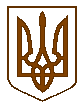 Баришівська  селищна  радаБаришівського   районуКиївської   областіР О З П О Р Я Д Ж Е Н Н Я04.01.2021                              		   	                                    № 02-03-03Про затвердження складу комісії для проведення конкурсів на заміщення вакантних посад посадових осіб виконавчого комітету Баришівської селищної ради та затвердження графіка проведення конкурсів     Керуючись п.20  ч.4  ст. 42 Закону України «Про місцеве самоврядування в Україні», ст. 3, 10 Закону України «Про службу в органах місцевого самоврядування», постановою Кабінету Міністрів України  від 15 лютого 2002 року № 169 «Про затвердження Порядку проведення конкурсу на заміщення вакантних посад державних службовців” (із змінами), відповідно до Наказу Головного управління державної служби України  від 08 липня 2011 року № 164 “Про затвердження Загального порядку проведення іспиту кандидатів на заміщення вакантних посад державних службовців”, відповідно до рішення Баришівської селищної ради від 10.12.2020 № 07-02-08 «Про затвердження структури та чисельності виконавчих органів Баришівської селищної ради», згідно Порядку проведення конкурсу на заміщення вакантних посад посадових осіб місцевого самоврядування у  виконавчому комітеті Баришівської селищної ради, затвердженого розпорядженням селищного голови від 10.12.2020 № 186 -03-03,  на підставі розпорядження від 11.12.2020 № 188-03-03 «Про  оголошення конкурсу на заміщення вакантних посад у  виконавчому комітеті Баришівської селищної ради» :1. Затвердити склад комісії для проведення конкурсів на заміщення вакантних посад посадових осіб працівників виконавчого комітету Баришівської селищної ради. а саме :Голова комісії -                   Данчук Ж.В., заступник селищного головиЗаступник голови комісії - Нестерова О.М.,керуюча справами ( секретар )                                               виконкому селищної ради ;Секретар комісії -               Дзявун Л.А. ,завідувач сектору  кадрової                                               роботи ;Члени комісії -                   Вареніченко О.П.,   селищний голова ;                                             Слухай Н.М.,  секретар ради ;                                             Шовть Ю.А.,  заступник селищного голови ;                                          Тур Н.В.,  начальник відділу бухгалтерського обліку                                          і консолідованої звітності, головний бухгалтер ;                                          Маценко Л.В., начальник відділу соціального захисту                                           населення ;                                          Посєвкіна Т.В., начальник відділу державної реєстрації                                          Братко І.В., завідувач сектору з питань юридичного                                           забезпечення ;                                          Галецький С.В., завідувач сектору з питань праці та                                           цивільного захисту населення.Затвердити графік проведення конкурсів на заміщення вакантних посад посадових осіб місцевого самоврядування  виконавчого комітету Баришівської селищної ради. ( Додається. )Визначити місцем проведення конкурсів приміщення Баришівської селищної ради  за адресою : смт Баришівка, вул. Центральна, 27 .Завідуючій сектору кадрової роботи апарату виконавчого комітету селищної ради Дзявун Л.А. забезпечити інформування кандидатів, що подали документи на проходження конкурсу на заміщення вакантних посад у виконавчих органах селищної ради, про графік проведення конкурсу.Контроль за виконанням розпорядженням покласти на керуючу справами ( секретаря ) виконавчого комітету селищної ради Нестерову О.М. .Селищний голова                                                           Олександр ВАРЕНІЧЕНКО ЗАТВЕРДЖЕНОДодаток до розпорядження
від 04.01.2021  № 02-03-03ГРАФІКпроведення конкурсів на заміщення вакантних посадпосадових осіб місцевого самоврядуванняу виконавчому комітеті Баришівської селищної радиКеруюча справами (секретар )виконавчого комітету                                                                                              Ольга НЕСТЕРОВА№ п\пНазва відділу апарату виконавчого комітету селищної ради Вакантні посади, на які проводиться конкурсний відбірДата та час проведення письмого іспитуДата та час проведення співбесіди та оголошення результатів конкурсу1.Відділ освіти, молоді та спорту Начальник відділу .Головний спеціаліст з питань загальної середньої освіти .Головний спеціаліст сектору молоді та спорту.11.01.202014.00.11.01.2020/Після оголошення результатів письмового іспиту/2.Відділ культури та туризмуГоловний спеціаліст з питань методичної роботи.11.01.202014.00.11.01.2020/Після оголошення результатів письмового іспиту/3.Відділ соціального захисту населення Провідний спеціаліст.12.01.202009.0013.01.202009.004.Центр надання адміністративних послуг Начальник відділу. Адміністратор.12.01.202014.00.13.01.202010.30.5.Сектор з питань праці та цивільного захисту населення Спеціаліст з питаньцивільного захисту тамобілізаційної роботи.14.01.202009.0014.01.2020/Після оголошення результатів письмового іспиту/6.Відділ комунальної власності, житлово-комунального господарства та благоустрою Головний спеціаліст.14.01.202009.00.14.01.2020/Після оголошення результатів письмового іспиту/7.Відділ державної реєстраціїДержавний реєстратор прав на нерухоме майно.15.01.202009.0015.01.2020/Після оголошення результатів письмового іспиту/